    Детские сады Прибалтики.     В Литве дети до 6-7 лет воспитываются дома или дома и в детских дошкольных учреждениях. 

    Дошкольное обучение предназначено для детей 5-6 лет.  Это подготовка к школе. 

    Дошкольное воспитание в Литве – это детские ясли и детские сады. 

    Детские ясли и детские сады в Литве могут быть государственными и частными, а также работать по специальной развивающей программе (например, детский сад motessori). Родители могут выбрать любые ясли или детский сад, в которых есть свободные места. 

    Детские ясли :

 - дети до 3-х летнего возраста могут посещать детские ясли.  Количество детей в одной группе на должно превышать 15 человек. 

    Детские сады: 

  - дети 3-5 лет могут посещать детские сады.  Количество детей в одной группе детского сада не должно превышать 20 человек.  Группы формируются из детей одного или разного возраста.     Дети, разговаривающие на других языках, которые в дальнейшем собираются учиться, например, в русской школе, могут посещать русскоязычные группы садиков и яслей.  В таких группах работают воспитатели, которые могут воспитывать детей на государственном и русском языках. 

    Дети, разговаривающие на других языках, которые в дальнейшем собираются учиться в литовской школе, могут посещать литовские группы яслей и детских садов, где все общение происходит на литовском языке.    Порядка двадцати педагогов детских дошкольных учреждений Нарвы не соответствуют квалификационным требованиям, несмотря на то, что обучались по специальности и были приняты на работу руководством детских садов.  Происходит это из-за того, что по окончании обучения их не допускают до защиты дипломных работ, если они не имеют языковой категории. Согласно требованиям руководства тартуского университета и нарвского колледжа,  требование это, однако, вытекает из закона о языке.Эстония закрыла детсады для русских детей.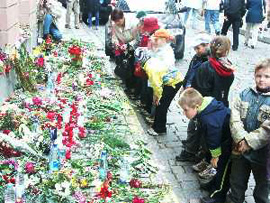 Даже после ряда громких скандалов о дискриминации русского населения в Эстонии, ситуация не улучшилась.  Новый способ дискриминации, практикуемый в Эстонии, затрагивает в первую очередь самых беззащитных – маленьких детей.      С недавнего времени чиновники стали отказывать русскоязычным семьям, даже имеющим вид на жительство, в приеме их детей в местные детские сады, пишет газета «взгляд».  У них находятся десятки причин, чтобы предоставить преимущество в устройстве эстонским малышам. При этом имеют место такие случаи, когда власти на местах просто удаляют данные о детях из регистра народонаселения.     «Когда я пришла в миграционный департамент и спросила, почему сына убрали из регистра, мне довольно высокомерно заявили, что сделали это, руководствуясь законом,  тогда я спросила, почему в таком случае мне, как родителю ребенка, ничего не сообщили об этом решении,  но мне объяснили, что это случилось из-за того, что я не определилась с гражданством Мариуса», – рассказала Татьяна Иванчикова, трехлетнего сына которой не взяли в детский сад.Татьяна стояла в очереди на место в детском саду ещё с рождения сына. «Когда я спросила, что мне нужно сделать, чтобы ребенок получил эстонское гражданство, мне ответили, что ничего сделать нельзя вообще.  Вот это обидело больше всего», – сказала она.    Последний скандал с дискриминацией русских произошел в октябре прошлого года, когда Минобразования Эстонии одобрило для преподавания семиклассникам юмористические сборники.  В числе прочих шуток в них были загадки следующего содержания:– какие животные распространены в Эстонии больше всего? ответ: русские.– почему русские носят соломенные шляпы? ответ: на навоз всегда кладут солому.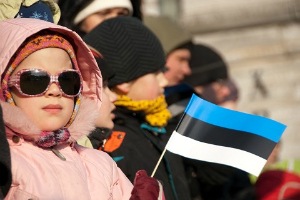 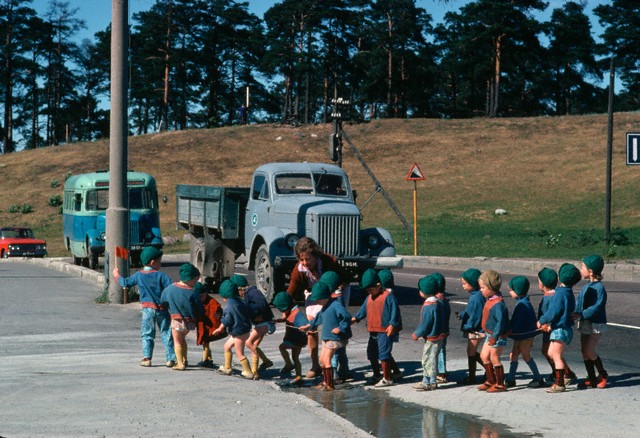 Как все начиналось…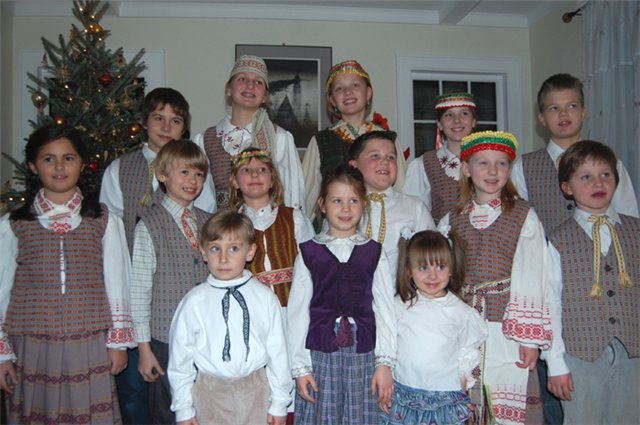 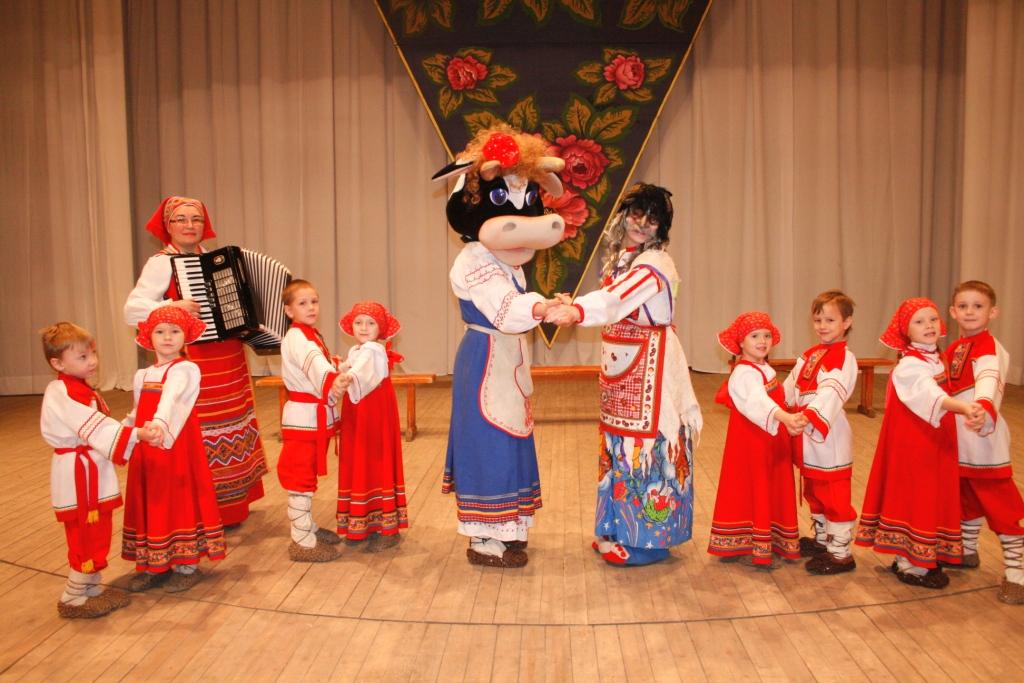 Утренник.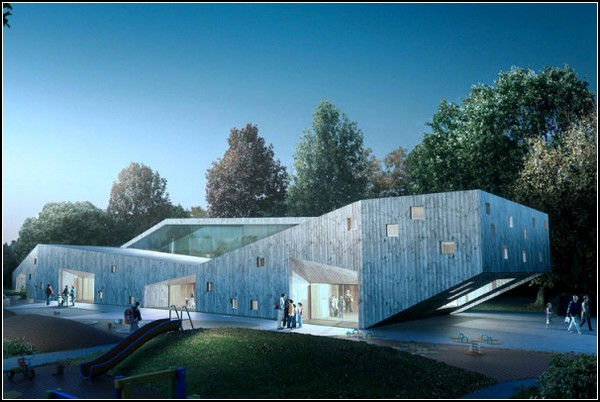 Необычный детский сад.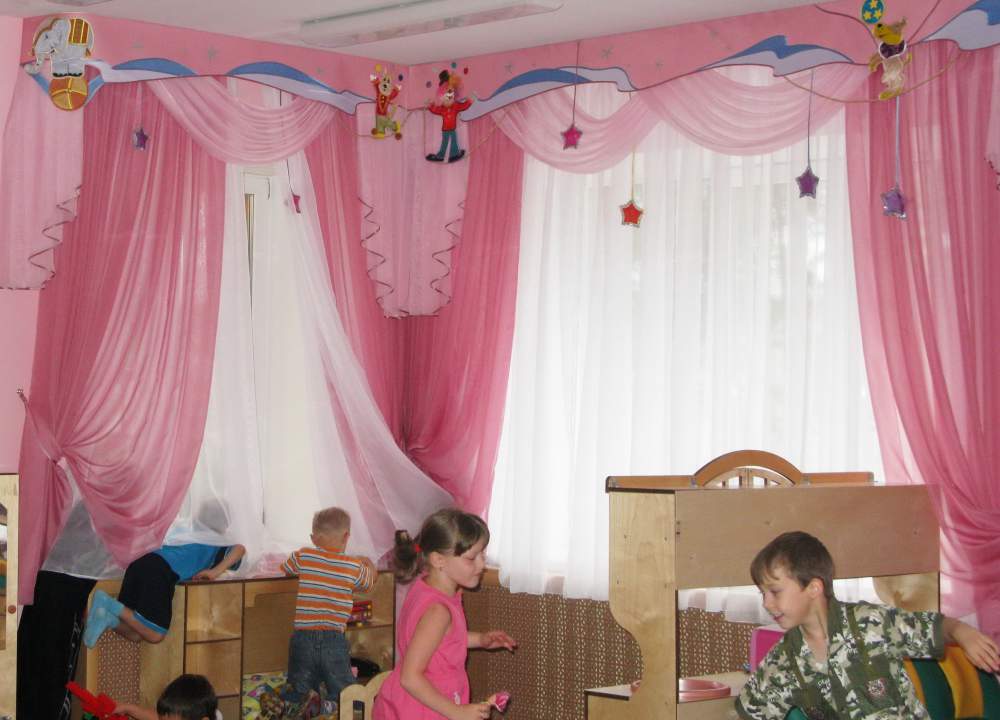 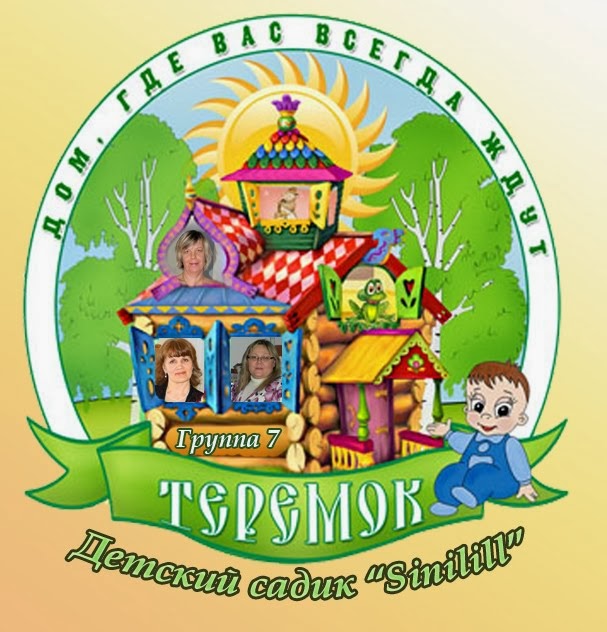 